PlayGreen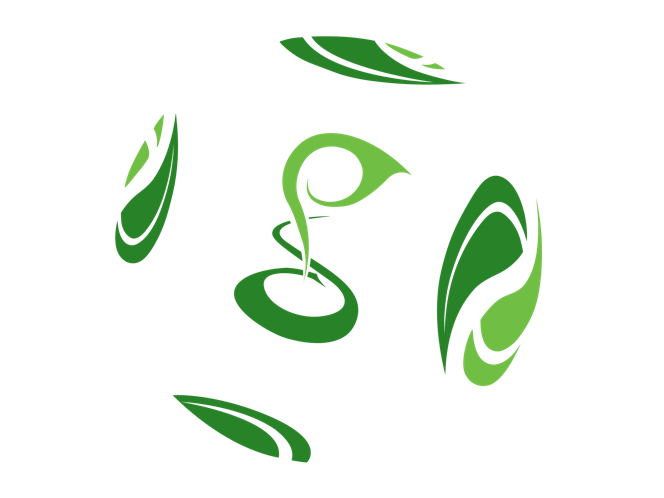 Metoodika rohujuure tasandi roheliste spordiürituste planeerimiseks, arendamiseks ja hindamiseks Koos vabatahtlikega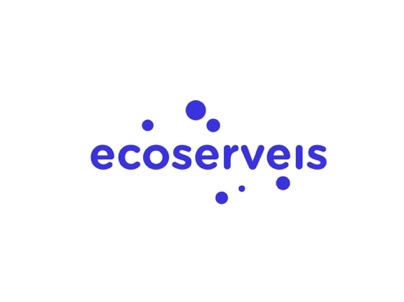 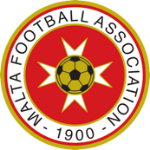 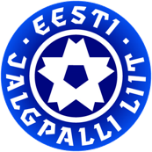 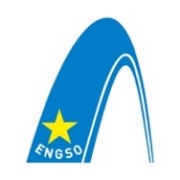 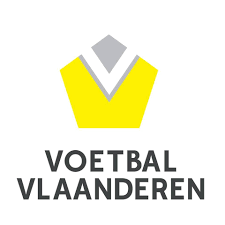 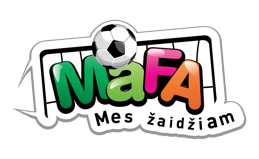 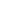 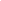 Table of ContentsMis on PlayGreen?PlayGreen on Erasmus+ projekt, mida saab rakendada iga spordi organisatsioon, mis tahab kaasata vabatahtlike sporti tegema ja/või tahab luua rohujuure tasandil koos vabatahtlikega rohelisemaid spordiüritusi. Idee PlayGreeni taga on, et noored keskkonna aktivistid kasutaksid oma loovat mõtlemist ja kasutaksid oma oskusi, et luua jätkusuutlik üritus ning seeläbi õpetada organisatsioonidele/ spordikeskustele kuidas nad saaksid olla jätkusuutlikumad. PlayGreen MeetodPlayGreen metoodika on jaotatud nelja ossa: (1) analüüs; (2) planeerimine ja (3) läbiviimine ning (4) hinnang läbiviidud meetmetele ja mõtteid järgnevatele sündmustele. Esimene annab vabatahtlikele Rohelises Meeskonnas (the Green Team) tööriistad, millega analüüsida toimuva spordiürituse mõju keskkonnale. Teine tööriist on selleks, et leida aspektid, millel on kõige suurem mõju ning mõelda välja võimalikke rohelisi tegevusi, et leevendada spordiürituste ökoloogilst jalajälge. Planeerimisfaasis peaks Roheline Meeskond (the Green Team) otsustama ja planeerima, kuidas kindlaid tegevusi/meetmeid välja töötatakse, ja kuidas need tegevused mõõdavad võimekust vähendada CO2 heitkoguseid. Peale meetmete elluviimist spordiüritusel annab hindamisfaas ressursid, et hinnata tegevusi ja võrrelda neid varasemate üritustega (kus neid meetmeid ei kasutatud) ning pakkuda näpunäiteid edaspidisteks üritusteks, et tagada pikaajaline jätkusuutlikus. Iga osa all leiab lugeja lühikese seletuse, sammud, mida järgida ning ka töövahendid. Mõnedel juhtudel on töövahendid seotud lisadega, mis toovad näiteid. See juhend käib kokku Green Tooliga (Roheline tööriist), mis on Exceli tööriist, mida on võimalik kasutada PlayGreen metoodika iga osa jälgimiseks. Roheline tööriist (The Green Tool) on leitav siit: 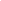 Etapp 1: Praeguste ürituste analüüs – CO2 jalajälje hinnangSelgitus: Enne planeerimist on vaja teada, kus üritus aset leiab ja millised on korraldatava ürituse eripärad. Seejärel saame hinnata võimalikke keskkonnamõjusid kasutades Green Tool’i. Vabatahtlikud peavad mõistma näiteks, kui palju elektrit stadium kulutab, kas on olemas vahendid prügi sorteerimiseks, kas toitlustajad kasutavad taaskasutatud materjale jne. Selleks, et mõista keskkonnamõjusid peab Roheline meeskond (Green Team) viima läbi vestlusi, et kontrollida, kui jätkusuutlikud on senimaani korraldatud üritused. Võttes just arvesse kasutatud vee koguseid, tarbitavaid materjale (toit, plastik, paber), kui palju prügi toodetakse ja kui palju kütet on kasutatud (staadiumil ja transpordis).  Mõjusid analüüsitakse 5 kategooria all (nagu all olevas tabelis on näha).  Ja selleks, et saaks teha analüüsi on soovituslikud järgnevad sammud: Sammud:Mõista, kuidas organisatsioon töötab ja, mida teeb: küsi, milliseid tegevusi tehakse; tuvasta organiseerijad, omanikud, varustajad... ja kas neil on paigas keskkonnasäästlikud või jätkusuutlikud protseduurid. Organisatsiooni liikmed on ürituste arendamise eksperdid ja te saate ära kasutada nende teadmisi. Selleks, et seda infot koguda pead võibolla välja selgitama, kes on põhilised tegijad ning küsima nendelt küsimusi. Ressurss: Põhiliste tegijate nimekiriMõista, millist üritust tahad arendada: Pane kirja põhilised tegevused, mis peavad toimuma enne üritust, ürituse toimumise ajal ja peale üritust.  Võta arvesse mitte ainult töötegijaid vaid ka üritusest osavõtjaid. Ühilda ürituse tegevused keskkonnamõjudega: Vaata, milliseid keskkonnamõjusid saab siduda järgnevas viies kategoorias: vesi, toit ja jook, materjalid (tehnika, reklaammaterjalid...), prügi ning kütus ja transport. Ressurss: mida mõõdetakse?Põhimõtteliselt kõike, millel on spordiürituse ajal süsiniku jalajälg, saab kasutada uuringu jaoks. Kuigi, osad asjad, mida tuvastasid võivad olla organisatsiooni poolt juba arvesse võetud, mõõtmised toimuvad või tehakse midagi selle jaoks. Roheline tööriist (The Green Tool) sisaldab endas erinevaid võimalikke sisendeid, mille vahel saad valida olenevalt kategooriast (tulbad B, C ja D). Pane tähele, et osad aspektid võivad käia ainult osalejate kohta, teised töötajate/meeskonna kohta või kõigi kohta. Kontrolli sisendeid, mis käivad sinu ürituse kohta ja vaata tulbast G, kuidas peaksid neid loendama, et arvutada CO2 heitjääke (nähtaval tulbas I). Mõnes aspektis korraldajad on võibolla juba mõõtnud mõnda keskkonnamõju ja võibolla saavad nad varustada sind kvalitatiivsete ja/või kvantitatiivsete andmetega:  Näide (näide on jäetud inglisekeelde, sest tööriist on inglisekeelne):Etapp 2: Probleemide tuvastamine ja võimalike lahenduste leidmine Selgitus: Pärast esimeses osas, analüüsis, andmete leidmise on tähtis välja selgitada, milliseid meetmeid hakatakse kasutama ning, kes ja kuidas on nende eest vastutavad. Et seda teha, tuleks kõigepealt saadud tulemusi vaadata ja mõelda, millised on need asjad, millele peaks kõigepealt keskenduma, sest need võivad olla kõige suurema mõjuga.  Sammud:Ühilda keskkonnamõjud sobilike lahendustega Kirjuta esimesse tabeli tulpa need asjad, millel oled leidnud kõige suurema keskkonnamõju spordiürituse, mida hindasid, toimumise ajal ja millel potentsiaali jätkusuutlikumaks muutumiseks. Võid panna kirja nii palju asju, kui soovid. Esita lahendusi (Ajurünnak)Täida teine ja kolmas tulp oma ideedega, mis aitavad võidelda keskkonna probleemidega, mis said kirja pandud esimesse tulppa. Võib juhtuda, et paljud tegevused tulevad mõttesse ja neid on raske ellu viia. Seepärast peaksid hiljem andma punkte ühest viieni) oma ideedele tulpades E ja F vastavalt sellele, kui asjakohased need on üritusele ja kui lihtne oleks neid sinul (või organisatsioonil) ellu viia. Ressurss: keskkonnamõju ja lahenduste tabeli näideEtapp 3: Ürituse planeerimine – kohustuste seadmineSelgitus: Pärast keskkonnamõjude analüüsimist on tähtis otsustada,milliseid meetmed võetakse kasutusele, kes ja kuidas on nende eest vastutavad.  Analüüsi faasisi, ajurünnaku ajal, Green Team on ideaalis leidnud erinevaid võimalikke tegevusi. Kuid, kuigi võib olla palju erinevaid tegevusi, tuleb välja selgitada kõige tähtsamad esimesena.  Sammud:Pane paika eesmärgid, et meetmed saaksid elluviidud:Green Tool valib sulle välja 6 tegevust/meedet, mis oleksid parimad elluviimiseks. Tabelis peaksid märkima, millisesse kategooriasse need kuuluvad ja valima ka eesmärgi nimekirjast, et teada tegevuse võimalikku eeldatavat vähenemist süsiniku heites. Otsusta, kes on vastutav isik iga tegevuse juuresVõib väita, et hea tahe ja head kavatsused võivad jääda selliseks nagu nad on, kui ei ole inimest, kes teeb kindlaks, et need saavad tehtud või määratud meeskonda ja kindlaid samme, et seda saavutada. On oluline kohustuste määramine. Selleks, et oleks olemas lõplik nimekiri tegevustest, mis vajavad tegemist, võib kasutada järgnevat tabelit. Määra analüüsi baasil mõõdikud:Selles punktis on oluline määrata ka millal, kuid põhiliselt kuidas meeskond jälgib elluviimist ning välja pakutud meetmeid, et kontrollida, kas tulemused saavutatakse või mitte.  Jäta meelde ka võtta arvesse ühikuid, mida kasutati analüüsi osas, sest neid läheb uute ürituste hindamise juures tarvis. 
Ressurss: Lõplikud tegevused ja eeldatavate tulemuste näideKasulik lisategevus: Loo projektile lööklause ja lugu, et sisu projekti tutvustada. Määratle jätkusuutlikud väärtused, millel tahad põhineda ja lööklause, mis peegeldab neid. Selleks, et üritusest rohkem kasu oleks on võibolla vaja kaasata mõned kasusaajad (stakeholders). Selleks, et seda teha võiksid ettevalmistada selgituse, et miks on oluline luua jätkusuutlik üritus ja milliseid tegevusi planeerite ning määratle ka jätkusuutliku arengu printsiibid ja väärtused nii organisatsioonis kui ka üritusel. Ressurss: määratle printsiibid ja väärtusedEnne kasusaajate (stakeholder) poole pöördumist on kasulik omada:Organisatsiooni jätkusuutlikuse printsiibid: Ürituse eesmärk:Tegevused, mida hakatakse arendama:Miks võiks üritus olla kasusaajatele asjakohane:Mida ootad kasusaajatelt: Loo kasusaajatest nimekiri: et kaasata kasusaajaid on võibolla tähtis luua nimekiri ja mõelda, millal soovid neid kaasata, kes ja kuidas peaks olema vastutav nendega ühenduse võtmise osas. Ressurss: nimekiri kasusaajatest, keda saaks kaasataEtapp 4: Ürituse läbiviimineSelgitus: Läbiviimine on mõistetav ürituse toimumise päevana, kui see on ühepäevane või turniir, kui tegemist on liigaga, mis sisaldavad erinevaid mänge. Sammud: Läbiviimise ajal on vaja: Kontrollida eesmärke ja oodatavaid tulemusi: Vaata, milliseid hindamise mehanisme pandi kirja ja tee kindlaks, et kõik vajalikud ressursid oleksid olemas. Jälgi, kuidas asju kasutatakse: Näiteks võib olla, et prügi sorteerimise süsteemid on paika pandud, kuid keegi ei kasuta neid.  Selleks, et teada, kui efektiivne on läbiviimine ja, et tegevusi paremini hinnata on vaja rohelisi/ jätkusuutlike tegevusi jälgida.Kogu ürituse andmeid: Jäta meelde kirja panna kõik võimalikud aspektid, mida märkad ürituse jooksul. Olgu need seotud sinu poolt läbiviidavate tegevustega või muude aspektidega, mille peale sa ei tulnud, kuid mida näed ja mida saaks hiljem tulevikus muuta. Mida rohkem infot kogud, seda täpsemad on tulemused! Etapp 5: Hindamine ja mõtteid järgmisteks või sarnasteks üritusteksSelgitus: Hindamine on oluline, et näha, kuidas tegevused on toiminud ja mida saaks veel paremini teha. Hindamise all on ka huvitav panna kirja uusi eesmärke järgnevateks üritusteks ja hoida meeles kõiki partnereid ja kasusaajaid, kes aitasid kaasa ning tunnustada nende sisendit andes tagasisidet ürituse hindamise kohta. Sammud:Hinnangu 1 osa Nagu ka analüüsi osas, täida nüüd tabel andmetega, mida kogusid peale ürituse toimumist ja ökoloogilist jalajälge vähendavaid tegevusi ning meetmeid ellu viies. Hinnangu 2 osa Kontrolli saadud tulemusi ja võrdle neid eelneva ja varasemalt toimunud üritustega. Hoia meeles: Kontrolli, kas tulemused on eesmärkidega kooskõlasReflekteeri tulemuste üle ja anna mõtteid ning õppetunde, mida õppisidAnna tagasisidet kasusaajatele ja partneritele Mõtle ka võimalike tulevaste meetmete peale, et veelgi rohkem edendada jätkusuutlikust tulevastel üritustelLisadLisa 1 - Informatsioon iga keskkonna kategooria kohta ja näidisküsimused Nagu mainitud läbi selle dokumendi on viis kategooriat, mille all saavad vabatahtlikud määratleda igat keskkonnamõju. Nendeks on: (1) vesi; (2) toit ja jook; (3) materjalid (plastik, paber...); (4) prügi ja (5) energia (sisaldab ka transporti). Siinall anname infot iga kategooria kohta: VESI: vett kasutatakse põhiliselt mängu ajal dušširuumides, tualettides ning enne ja pärast üritust, et väljakut kasta. Siinkohal on tähtis märkida, et keskkonnakaitse terminites peab meeles pidama, et söödav toit ja kantavad riided kasutavad samamoodi vett. Iga inimese vee kasutamise jalajälg ja tarbimine läheb kaugemale kui see, mida “näeme”. See võtab arvesse ka niinimetatud “nähtamatut vett”. Lihtsuse huvides arvestatakse siinses PlayGreen projektis vaid nii öelda “nähtavat vett”. Juhul, kui lugeja soovib rohkem teada saada, on olemas erinevaid vee jalajälge arvutavad kalkulaatorid. Näiteks: https://www.watercalculator.org/. Rohkem infot vee kasutamise keskkonnamõjust on leitav siin: https://waterfootprint.org/en/resources/.TOIT JA JOOGID: Toit on eriliselt tähtis, sest suur ja sageli unustatud osa inimeste igapäevaelu keskkonnamõjust on liha tarbimine. “Keskmiselt kasvatatakse inimese kohta päevas 5940 kcal [maailmas; jah, kogu toit, mida kasvatatakse võimaldab meil individuaalselt kasutada 5940 kcal] (...) sellest: [a]  1320 kcal läheb kaduma; [b] 810 kcal läheb biokütusteks ja [c] massiivne 1740 kcal söödetakse loomadele. (...) Loomad panustavad inimeste toiduahelasse 590 kcal, kui liha ja piimatooted. KUID nad (loomad) söövad päevas 1740 kcal  inimese kohta inimestele kõlblikku toitu lisaks veel ka 3810 kcal rohtu ja heina.”. Huvitaval kombel uurides dokumente, et kirjutada seda PlayGreen metoodikat ei suutnud me leida ühtegi näidet spordiüritusest, mis mõtles selle peale, et vähendada liha tarbimist. Samal ajal, kui Game Changer aruanded mainivad võimalusi vähendada toidu mõju ostes kohalikku toodangut või kasutades õlisid biokütuseks, pole midagi öeldud taimetoidu või vegan ürituse idee kohta.MATERjALID: materjalide all on arvestatud kõiki tarbitavaid asju, mida kasutatakse ürituse ettevalmistusel ja ürituse läbiviimisel. On lai valik materjale, millega tuleb arvestada; alustades klaasidega (paber/plastik), mida kasutatakse putkades jookide müümiseks, kuni meeskondade vormideni või selleni, kuidas informatsiooni ürituse ajal jagatakse. Taaskasutusmaterjalid on sageli paremad, kui uued materjalid, sest need sulgevad toote elu-ringi ja nad annavad tootele uue elu. Võtame näiteks plastikust pudeli: plastikut saadakse tselluloosist, söest, looduslikust gaasist, soolast ja toornaftast. Need ei ole taastuvad materjalid, mis tähendab, et neid leiab loodusest vaid limiteeritud hulgal. On tulemas hetk, kus inimkond on ära kasutanud kõik ressursid ja siis peavad nad leidma alternatiivid. Kasutades ümbertöödeldud materjale, kasutame uuesti osa materjalist, mida oleme juba korra kasutanud. Sellest hoolimata oleks meist naiivne mitte arvestada seda, et plastiku ja ka teiste materjalide ümbertöötlemine kasutab suurel hulgal energiat (mis tavaliselt tuleb naftast). Seega kõige parem asi, mida saame teha on vähendada materjalide kogust, mida kasutame, seejärel neid uuesti kasutada (nt kasutada klaasist või alumiiniumist veepudelit) ja lõpuks sorteerida jäätmeid või taasluua/ taaskasutada (anda materjalile uus elu). JÄÄTMED: Jäätmed on suures osas liidetud materjalidega kuid see on eraldi kategooria, sest seda ei saa panna ökoloogilise jalajälje all sisendiks. Ökoloogilise jalajälje juures võetakse arvesse seda kui välist mõju, sest kõik teised kategoorias on osa sellest, mida tarbime (võttes maakeralt) ja mitte asjad, mida sinna tagasi paneme. Sellest hoolimata, jäätmete käitlemine tarbib energiat (transporteerimiseks, põletamiseks, ja ka nagu oleme näinud ümbertöötlemiseks). Jagades jäätmeid erinevatesse kategooriatesse aitab vähendada energiat, mida hiljem kasutatakse, et jäätmeid ümbertöötlemiseks erinevatesse gruppidesse jagatakse. Igal riigil on oma jäätmekäitlus süsteem, jäätmeringlus aitab vähendada jäätmete keskkonnamõju. Peale kõike seda, mida vähem jäätmeid toodetakse, seda parem. ENERGIA: energiat kasutatakse ürituse ajal ja on vajalik selle arendamiseks. Energiat ei kasutata ainult staadiumi valgustuseks või ruumide tarbis vaid ka külastajad tarbivad energiat staadiumile tulemiseks (transport). Teiste sõnadega, energiat kasutatakse väljakutel võistluse ajal (enne ja pärast) ja ka inimeste poolt, kes tulevad staadionile kasutades transporti. Tegelikult, Collinsi (2008) järgi on transport suurim spordiürituse keskkonnamõju tegur, sest enamus külastajaid tuleb autodega, mis kasutavad kütust. Pärast keskkonna kategooriate, mida PlayGreen arvesse võtab, tutvustamist ja planeeritavate tegevuste ning analüüsitavate asjade väljatoomist anname teile mõned vahendid, mida Roheline meeskond (the Green Team) saab analüüsimiseks kasutada.Lisa 2: Näide – environmental impact and solution tableORGANISATSIOONI LIIKMEDKÜSIMUSED; MIDA KÜSIDAVASTUSEDTipp juhtkondÜrituste korraldajaÜrituse omanikTarnijadFännid…CATEGORYSubtype (select depending on Category)Class (select depending on subtype)Who used it?How Many? (fill according to units)Units (displayed automatically)FoodDrinkSoft DrinkAttendees200litersMaterialEquipmentT-shirtsStaff60NºEnergy & TransportTransport AssistantsCar (Gasoline)Attendees10000Km x carWaterShowerWater consumptionStaff400m3WasteFood WasteAmountAttendees40kgENVIRONMENTAL IMPACTENVIRONMENTAL SOLUTIONGREEN ACTIVITY - LIST OF THINGS THAT CAN BE DONE – BrainstormHow relevant it can be? (1-5)Do you have the resources to do it? (1-5)A lot of pollution from carsMake people come using Public TransportOffer people public transport43A lot of meat is usedThat there are more vegetarian optionsMake food stands be vegetarian53The rubbish is not recycledEstablish a recycling systemImplement recycling system to recycle plastic, paper, organic51A lot of WasteReduce plastic packagesSearch non plastic distributors54GREEN ACTIVITY (Final List)CATEGORY GOALS OR EXPECTED RESULTSExpected reduction on CO2 EmissionsEvaluation MechanismWho is ResponsibleSteps to followDate of ActionSearch non plastic distributorsWaste50% increase on recycled waste3600Make food stands be vegetarianFood50% Vegetarian Food525Offer people public transportEnergy & Transport50% reduction on emissions from transport (atendees)750Search non plastic distributorsWaste50% increase on recycled waste3600KASUSAAJADMILLALKUIDAS TAHAD NEID KAASATA/ MIDA NAD TEEKSIDKELLE ÜLESANNE ÜHENDUST VÕTTACATEGORYLIST OF THINGS THAT CAN BE TAKEN INTO ACCOUNT AND THAT CAN BE ASKEDLIST OF THINGS THAT CAN BE DONEBRAINSTORMWaterWho manages the water?Do they know how much water is used?Do they apply water saving mechanisms?Are the players going to be taking showers at the event?Are there any signs that incentive managers/players… to reduce water?Are there water saving mechanisms in place?Is there a smart irrigation system in place?When do they irrigate the field?Food and drinksWho are the current food suppliers?Is there a procurement criterion in place?Are managers open to change the food suppliers?Are Materials (plastic, paper…)When are materials going to be used?What type of materials are going to be used? WasteIs there a waste management system in place?Do assistants usually recycle?EnergyWhat is the average energy consumption?Do people usually come by car?Is there bike parking around?Where do fans usually live?CATEGORYENVIRONMENTAL IMPACT (example)ENVIRONMENTAL SOLUTION (example)GREEN ACTIVITY - LIST OF THINGS THAT CAN BE DONE – BrainstormWATERShowers for players use a lot of waterDecrease the water usageSet shower timings and signs to decrease water consumptionWATERToilets and fountains use a lot of waterDecrease the water usageAdvocate for an efficient water-use systemFOOD AND DRINKSFood with a high ecological footprintReduce the products with a higher ecological footprintMake the food distributed at the event to be vegetarian/veganFOOD AND DRINKSNon seasonal food servedFind providers that have seasonal food or food that comes by boatMake food at the events be either local or make sure it has a low ecological footprint (i.e. if it comes by boat it will have a lower ecological footprint than if it comes by plane)MATERIALSCleaning products with a large environmental impactsLow-impact cleaning productsFrom soap in the bathrooms to cleaning products used to clean the event before and after can have an environmental impact. An action can be to check the current products and advocate and chose for safer ones.MATERIALSPlastic is being used more than paper recyclable cups and it is used in high amounts Reduce the amount of envelopes/paperResearch environmental local providersSelect and contact the most appropriate onesReach an agreement for them to provide services during/before the eventWASTEPaper is not recycledThe 4Rs reduction, reuse, recycling and recovery Look for a recycling bins provider (if your event hosting place does not provide recycling services)Create posters to inform that the event is sustainable and that there will be recycling bins.Select a team of people in charge of ensuring recycling is correctly doneWASTEPlastic  is not recycledThe 4Rs reduction, reuse, recycling and recoveryWASTEOrganic  is not recycledResearch if the waste management can be used for compostENERGYHight energy consumptionIncrease energy EfficiencyTurn off the lights at the places where it is not neededAdvocate to switch to led systemsENERGYTransport-related emissions is very high because the large amount of assistance come by car and aloneReduce emissions related to transportPromote that all the participants come by public transport to the stadiumIf participants come by car promote carsharingENERGYStadium irrigation is not efficient and water is being lostSmart-irrigation (taking into account the weather)Talk to managers to see if they use smart irrigation and if they don’t you can advocate so they can do it.